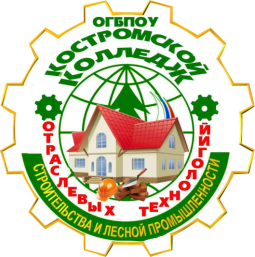 ДЕПАРТАМЕНТ ОБРАЗОВАНИЯ И НАУКИ КОСТРОМСКОЙ ОБЛАСТИОБЛАСТНОЕ ГОСУДАРСТВЕННОЕ БЮДЖЕТНОЕ ПРОФЕССИОНАЛЬНОЕ ОБРАЗОВАТЕЛЬНОЕ УЧРЕЖДЕНИЕ«Костромской колледж отраслевых технологий строительства и лесной промышленности»  Утверждена приказом директора ОГБПОУ «Костромской колледж отраслевых технологий строительстваи лесной промышленности» № ___ от ______августа 2023 г.Приложение к ПООП по специальности 
                                                                  08.02.01 Строительство и эксплуатация зданий и сооруженийпрофиль технологическийРабочая   ПРОГРАММа ОБЩЕПРОФЕССИОНАЛЬНОЙ ДИСЦИПЛИНЫосновной профессиональной образовательной программы ОП.02 Техническая механика Индекс и наименование учебной дисциплины2023г.Содержание программы реализуется в процессе освоения основной образовательной программы с получением среднего общего образования, разработанной в соответствии с требованиями ФГОС СОО, а также с учётом требований ФГОС СПО 08.02.01 Строительство и эксплуатация зданий и сооружений Организация-разработчик:ОГБПОУ «Костромской колледж отраслевых технологий строительства и лесной промышленности»Разработчик:Воронина Галина Венеровна, преподаватель высшей категорииСОДЕРЖАНИЕОБЩАЯ ХАРАКТЕРИСТИКА РАБОЧЕЙ ПРОГРАММЫ УЧЕБНОЙ ДИСЦИПЛИНЫ ОП.02 ТЕХНИЧЕСКАЯ МЕХАНИКА 1.1. Место дисциплины в структуре основной образовательной программы: Учебная дисциплина «ОП.02 Техническая механика» является обязательной частью общепрофессионального цикла примерной рабочей основной образовательной программы в соответствии с ФГОС по специальности 08.02.01Строительство и эксплуатация зданий и сооружений. Особое значение дисциплина имеет при формировании и развитии ОК 01–04.1.2. Цель и планируемые результаты освоения дисциплиныВ рамках программы учебной дисциплины обучающимися осваиваются умения и знания2. СТРУКТУРА И СОДЕРЖАНИЕ УЧЕБНОЙ ДИСЦИПЛИНЫ2.1. Объем учебной дисциплины и виды учебной работы2.2.  тематический план и содержание РАБОЧЕЙ ПРОГРАММЫ учебной дисциплины «техническая механика»3. УСЛОВИЯ РЕАЛИЗАЦИИ УЧЕБНОЙ ДИСЦИПЛИНЫ3.1. Для реализации программы учебной дисциплины должны быть предусмотрены следующие специальные помещения:Кабинет «Технической механики», оснащенный оборудованием: – рабочее место преподавателя (стол , стул);– посадочные места по количеству обучающихся (стол , стулья);техническими средствами обучения: – мультимедийный проектор;– ноутбук;– экран.Лаборатория «Технической механики», оснащенная оборудованием:рабочее место преподавателя (стол , стул);посадочные места по количеству обучающихся (стол , стулья);-учебный стенд «Усилия в пространственных фермах»;экспериментальная установка «Определение центра изгиба»;экспериментальная установка «Определение главных напряжений»;экспериментальная установка «Определение перемещений при изгибе балки»;экспериментальная установка «Косой изгиб балки»;экспериментальная установка «Определение напряжений при чистом изгибе»:экспериментальная установка «Перемещения в плоской раме»;экспериментальная установка «Устойчивость продольно сжатого стержня» иливиртуальный лабораторный комплекс по сопротивлению материалов, теоретической механике.Информационное обеспечение реализации программыДля реализации программы библиотечный фонд образовательной организации должен иметь печатные и/или электронные образовательные и информационные ресурсы, рекомендованные ФУМО, для использования в образовательном процессе. При формировании библиотечного фонда образовательной организацией выбирается не менее одного издания из перечисленных ниже печатных изданий и (или) электронных изданий в качестве основного,  при этом список может быть дополнен новыми изданиями.3.2.1. Основные печатные и электронные изданияАтапин, В. Г. Сопротивление материалов : учебник и практикум для среднего профессионального образования / В. Г. Атапин. – 2-е изд., перераб. и доп. – Москва : Издательство Юрайт, 2021. – 342 с. – (Профессиональное образование). – ISBN 978-5-534-09059-8. – Текст : электронный // ЭБС Юрайт [сайт]. – URL: https://urait.ru/bcode/472762Атапин, В. Г. Сопротивление материалов. Практикум : учебное пособие для среднего профессионального образования / В. Г. Атапин. – 2-е изд., испр. и доп. – Москва : Издательство Юрайт, 2021. – 218 с. – (Профессиональное образование). – ISBN 978-5-534-04128-6. – Текст : электронный // ЭБС Юрайт [сайт]. – URL: https://urait.ru/bcode/472761Атапин, В. Г. Сопротивление материалов. Сборник заданий с примерами их решений : учебное пособие для среднего профессионального образования / В. Г. Атапин. – 2-е изд., испр. и доп. – Москва : Издательство Юрайт, 2021. – 151 с. – (Профессиональное образование). – ISBN 978-5-534-04135-4. – Текст : электронный // ЭБС Юрайт [сайт]. – URL: https://urait.ru/bcode/472763Ахметзянов, М. Х. Техническая механика (сопротивление материалов) : учебник для среднего профессионального образования / М. Х. Ахметзянов, И. Б. Лазарев. – 2-е изд., перераб. и доп. – Москва : Издательство Юрайт, 2021. – 297 с. – (Профессиональное образование). – ISBN 978-5-534-09308-7. – Текст : электронный // ЭБС Юрайт [сайт]. – URL: https://urait.ru/bcode/470063Бабанов, В. В. Техническая (строительная) механика : учебник и практикум для среднего профессионального образования / В. В. Бабанов. – Москва : Издательство Юрайт, 2021. – 487 с. – (Профессиональное образование). – ISBN 978-5-534-10332-8. – Текст : электронный // ЭБС Юрайт [сайт]. – URL: https://urait.ru/bcode/475614Бертяев В. Д. Теоретическая и прикладная механика. Самостоятельная и учебно-исследовательская работа студентов : учебное пособие для СПО / В. Д. Бертяев, В. С. Ручинский. — Санкт-Петербург : Лань, 2021. — 420 с. — ISBN 978-5-8114-8158-3. — Текст : электронный // Лань : электронно-библиотечная система. — URL: https://e.lanbook.com/book/179024  (дата обращения: 13.01.2022). — Режим доступа: для авториз. пользователей.Блохин, А. В. Электротехника : учебное пособие для СПО / А. В. Блохин ; под редакцией Ф. Н. Сарапулова. – 3-е изд. – Саратов, Екатеринбург : Профобразование, Уральский федеральный университет, 2019. – 184 c. – ISBN 978-5-4488-0410-6, 978-5-7996-2898-7. – Текст : электронный // Электронный ресурс цифровой образовательной среды СПО PROFобразование : [сайт]. – URL: https://profspo.ru/books/87912Бухгольц, Н. Н. Основной курс теоретической механики : учебное пособие для спо / Н. Н. Бухгольц. — Санкт-Петербург : Лань, [б. г.]. — Часть 1 : Кинематика, статика, динамика материальной точки — 2021. — 468 с. — ISBN 978-5-8114-6765-5. — Текст : электронный // Лань : электронно-библиотечная система. — URL: https://e.lanbook.com/book/152476  (дата обращения: 13.01.2022). — Режим доступа: для авториз. пользователей.Бухгольц, Н. Н. Основной курс теоретической механики : учебное пособие для спо / Н. Н. Бухгольц. — Санкт-Петербург : Лань, [б. г.]. — Часть 2 : Динамика системы материальных точек — 2021. — 336 с. — ISBN 978-5-8114-6766-2. — Текст : электронный // Лань : электронно-библиотечная система. — URL: https://e.lanbook.com/book/152477  (дата обращения: 13.01.2022). — Режим доступа: для авториз. пользователей.Васильков, Г. В. Строительная механика. Динамика и устройство сооружений : учебное пособие для спо / Г. В. Васильков, З. В. Буйко. — Санкт-Петербург : Лань, 2021. — 256 с. — ISBN 978-5-8114-7012-9. — Текст : электронный // Лань : электронно-библиотечная система. — URL: https://e.lanbook.com/book/153952  (дата обращения: 13.01.2022). — Режим доступа: для авториз. пользователей.Ватаев, А. С. Основы электротехники. Электрические машины и трансформаторы : учебное пособие для СПО / А. С. Ватаев, Г. А. Давидчук, А. М. Лебедев. – Саратов, Москва : Профобразование, Ай Пи Ар Медиа, 2020. – 192 c. – ISBN 978-5-4488-0870-8, 978-5-4497-0629-4. – Текст : электронный // Электронный ресурс цифровой образовательной среды СПО PROFобразование : [сайт]. – URL: https://profspo.ru/books/96967 Гребенкин, В. З. Техническая механика : учебник и практикум для среднего профессионального образования / В. З. Гребенкин, Р. П. Заднепровский, В. А. Летягин ; под редакцией В. З. Гребенкина, Р. П. Заднепровского. – Москва : Издательство Юрайт, 2021. – 390 с. – (Профессиональное образование). – ISBN 978-5-534-10337-3. – Текст : электронный // ЭБС Юрайт [сайт]. – URL: https://urait.ru/bcode/475629Дементьев, Ю. Н. Электротехника и электроника. Электрический привод : учебное пособие для СПО / Ю. Н. Дементьев, А. Ю. Чернышев, И. А. Чернышев ; под редакцией Р. Ф. Бекишев. – Саратов : Профобразование, 2017. – 223 c. – ISBN 978-5-4488-0144-0. – Текст : электронный // Электронный ресурс цифровой образовательной среды СПО PROFобразование : [сайт]. – URL: https://profspo.ru/books/66403Доронин, Ф. А. Теоретическая механика : учебное пособие для спо / Ф. А. Доронин. — Санкт-Петербург : Лань, 2021. — 480 с. — ISBN 978-5-8114-6750-1. — Текст : электронный // Лань : электронно-библиотечная система. — URL: https://e.lanbook.com/book/152461 (дата обращения: 13.01.2022). — Режим доступа: для авториз. пользователей.Жуков В. Г. Механика. Сопротивление материалов : учебное пособие для СПО / В. Г. Жуков. — Санкт-Петербург : Лань, 2020. — 416 с. — ISBN 978-5-8114-6578-1. — Текст : электронный // Лань : электронно-библиотечная система. — URL: https://e.lanbook.com/book/148951 (дата обращения: 13.01.2022). — Режим доступа: для авториз. пользователей.Журавлев, Е. А. Техническая механика: теоретическая механика : учебное пособие для среднего профессионального образования / Е. А. Журавлев. – Москва : Издательство Юрайт, 2021. – 140 с. – (Профессиональное образование). – ISBN 978-5-534-10338-0. – Текст : электронный // ЭБС Юрайт [сайт]. – URL: https://urait.ru/bcode/475625Зиомковский, В. М. Техническая механика : учебное пособие для среднего профессионального образования / В. М. Зиомковский, И. В. Троицкий ; под научной редакцией В. И. Вешкурцева. – Москва : Издательство Юрайт, 2021. – 288 с. – (Профессиональное образование). – ISBN 978-5-534-10334-2. – Текст : электронный // ЭБС Юрайт [сайт]. – URL: https://urait.ru/bcode/475631Калентьев, В. А. Техническая механика : учебное пособие для СПО / В. А. Калентьев. – Саратов : Профобразование, 2020. – 110 c. – ISBN 978-5-4488-0904-0. – Текст : электронный // Электронный ресурс цифровой образовательной среды СПО PROFобразование : [сайт]. – URL: https://profspo.ru/books/98670Королев, П. В. Техническая механика : учебное пособие для СПО / П. В. Королев. – Саратов : Профобразование, Ай Пи Ар Медиа, 2020. – 111 c. – ISBN 978-5-4488-0672-8, 978-5-4497-0264-7. – Текст : электронный // Электронный ресурс цифровой образовательной среды СПО PROFобразование : [сайт]. – URL: https://profspo.ru/books/88496Кривошапко, С. Н. Сопротивление материалов : учебник и практикум для среднего профессионального образования / С. Н. Кривошапко. – 2-е изд., перераб. и доп. – Москва : Издательство Юрайт, 2021. – 397 с. – (Профессиональное образование). – ISBN 978-5-534-03862-0. – Текст : электронный // ЭБС Юрайт [сайт]. – URL: https://urait.ru/bcode/471425Кривошапко, С. Н. Сопротивление материалов. Практикум : учебное пособие для среднего профессионального образования / С. Н. Кривошапко, В. А. Копнов. – 4-е изд., испр. и доп. – Москва : Издательство Юрайт, 2021. – 353 с. – (Профессиональное образование). – ISBN 978-5-9916-8043-1. – Текст : электронный // ЭБС Юрайт [сайт]. – URL: https://urait.ru/bcode/471061Кривошапко, С. Н. Строительная механика : учебник и практикум для среднего профессионального образования / С. Н. Кривошапко. – 2-е изд., перераб. и доп. – Москва : Издательство Юрайт, 2021. – 391 с. – (Профессиональное образование). – ISBN 978-5-534-10150-8. – Текст : электронный // ЭБС Юрайт [сайт]. – URL: https://urait.ru/bcode/475467Кузьмин, Л. Ю. Сопротивление материалов : учебное пособие для спо / Л. Ю. Кузьмин, В. Н. Сергиенко, В. К. Ломунов. — Санкт-Петербург : Лань, 2020. — 228 с. — ISBN 978-5-8114-6433-3. — Текст : электронный // Лань : электронно-библиотечная система. — URL: https://e.lanbook.com/book/147347 (дата обращения: 13.01.2022). — Режим доступа: для авториз. пользователей.Кузьмин, Л. Ю. Строительная механика : учебное пособие для спо / Л. Ю. Кузьмин, В. Н. Сергиенко. — Санкт-Петербург : Лань, 2021. — 296 с. — ISBN 978-5-8114-6804-1. — Текст : электронный // Лань : электронно-библиотечная система. — URL: https://e.lanbook.com/book/152637 (дата обращения: 13.01.2022). — Режим доступа: для авториз. пользователей.Куликов Ю. А. Сопротивление материалов : учебное пособие для СПО / Ю. А. Куликов. — Санкт-Петербург : Лань, 2020. — 272 с. — ISBN 978-5-8114-5889-9. — Текст : электронный // Лань : электронно-библиотечная система. — URL: https://e.lanbook.com/book/148032 (дата обращения: 13.01.2022). — Режим доступа: для авториз. пользователей.Максимов, А. Б. Теоретическая механика. Решение задач динамики : учебное пособие для спо / А. Б. Максимов. — Санкт-Петербург : Лань, 2022. — 188 с. — ISBN 978-5-8114-8327-3. — Текст : электронный // Лань : электронно-библиотечная система. — URL: https://e.lanbook.com/book/187572 (дата обращения: 13.01.2022). — Режим доступа: для авториз. пользователей.Максимов, А. Б. Механика. Решение задач статики и кинематики : учебное пособие для спо / А. Б. Максимов. — Санкт-Петербург : Лань, 2021. — 208 с. — ISBN 978-5-8114-6767-9. — Текст : электронный // Лань : электронно-библиотечная система. — URL: https://e.lanbook.com/book/152478 (дата обращения: 13.01.2022). — Режим доступа: для авториз. пользователей.Мещерский, И. В. Задачи по теоретической механике : учебное пособие для спо / И. В. Мещерский ; под редакцией В. А. Пальмова, Д. Р. Меркина. — Санкт-Петербург : Лань, 2021. — 448 с. — ISBN 978-5-8114-6748-8. — Текст : электронный // Лань : электронно-библиотечная система. — URL: https://e.lanbook.com/book/152459 (дата обращения: 13.01.2022). — Режим доступа: для авториз. пользователей.Никитин, Н. Н. Курс теоретической механики : учебник для спо / Н. Н. Никитин. — Санкт-Петербург : Лань, 2021. — 720 с. — ISBN 978-5-8114-6755-6. — Текст : электронный // Лань : электронно-библиотечная система. — URL: https://e.lanbook.com/book/152466 (дата обращения: 13.01.2022). — Режим доступа: для авториз. пользователей.Сборник коротких задач по теоретической механике : учебное пособие для СПО / под редакцией О. Э. Кепе. — Санкт-Петербург : Лань, 2021. — 368 с. — ISBN 978-5-8114-6721-1. — Текст : электронный // Лань : электронно-библиотечная система. — URL: https://e.lanbook.com/book/151700 (дата обращения: 13.01.2022). — Режим доступа: для авториз. пользователей.Сидорин, С. Г. Сопротивление материалов. Практикум : учебное пособие / С. Г. Сидорин. — Санкт-Петербург : Лань, 2020. — 212 с. — ISBN 978-5-8114-5403-7. — Текст : электронный // Лань : электронно-библиотечная система. — URL: https://e.lanbook.com/book/140749 (дата обращения: 13.01.2022). — Режим доступа: для авториз. пользователей.Сильвашко, С. А. Основы электротехники : учебное пособие для СПО / С. А. Сильвашко. – Саратов : Профобразование, 2020. – 209 c. – ISBN 978-5-4488-0671-1. – Текст : электронный // Электронный ресурс цифровой образовательной среды СПО PROFобразование : [сайт]. – URL: https://profspo.ru/books/92141Смирнов, В. А. Техническая (строительная) механика : учебник для среднего профессионального образования / В. А. Смирнов, А. С. Городецкий. – 2-е изд., перераб. и доп. – Москва : Издательство Юрайт, 2021. – 423 с. – (Профессиональное образование). – ISBN 978-5-534-10344-1. – Текст : электронный // ЭБС Юрайт [сайт]. – URL: https://urait.ru/bcode/475621Сопротивление материалов: лабораторный практикум : учебное пособие для среднего профессионального образования / А. Н. Кислов [и др.] ; под научной редакцией А. А. Полякова. – Москва : Издательство Юрайт, 2021. – 130 с. – (Профессиональное образование). – ISBN 978-5-534-09943-0. – Текст : электронный // ЭБС Юрайт [сайт]. – URL: https://urait.ru/bcode/472226Сопротивление материалов. Пособие по решению задач : учебное пособие для СПО / И. Н. Миролюбов, Ф. З. Алмаметов, Н. А. Курцын [и др.]. — Санкт-Петербург : Лань, 2020. — 512 с. — ISBN 978-5-8114-6437-1. — Текст : электронный // Лань : электронно-библиотечная система. — URL: https://e.lanbook.com/book/147350 (дата обращения: 13.01.2022). — Режим доступа: для авториз. пользователей.Степин, П. А. Сопротивление материалов : учебное пособие для спо / П. А. Степин. — Санкт-Петербург : Лань, 2021. — 320 с. — ISBN 978-5-8114-6768-6. — Текст : электронный // Лань : электронно-библиотечная система. — URL: https://e.lanbook.com/book/152479 (дата обращения: 13.01.2022). — Режим доступа: для авториз. пользователей.Техническая механика : учебник / Л. Н. Гудимова, Ю. А. Епифанцев, Э. Я. Живаго, А. В. Макаров. — Санкт-Петербург : Лань, 2020. — 324 с. — ISBN 978-5-8114-4498-4. — Текст : электронный // Лань : электронно-библиотечная система. — URL: https://e.lanbook.com/book/148215 (дата обращения: 13.01.2022). — Режим доступа: для авториз. пользователей.Техническая механика. Практикум : учебно-методическое пособие для СПО / Э. Я. Живаго, Л. Н. Гудимова, Ю. А. Епифанцев, В. Н. Горелов, А. В. Макаров. — Санкт-Петербург : Лань, 2022. — 372 с. — ISBN 978-5-8114-8586-4Трубникова, В. Н. Электротехника и электроника. Электрические цепи : учебное пособие для СПО / В. Н. Трубникова. – Саратов : Профобразование, 2020. – 137 c. – ISBN 978-5-4488-0718-3. – Текст : электронный // Электронный ресурс цифровой образовательной среды СПО PROFобразование : [сайт]. – URL: https://profspo.ru/books/92216Филатов Ю. Е. Введение в механику материалов : учебное пособие для СПО / Ю. Е. Филатов. — Санкт-Петербург : Лань, 2021. — 320 с. — ISBN 978-5-8114-6752-5. — Текст : электронный // Лань : электронно-библиотечная система. — URL: https://e.lanbook.com/book/152463 (дата обращения: 13.01.2022). — Режим доступа: для авториз. пользователей.Шошин, Е. Л. Электроника и схемотехника : учебное пособие для СПО / Е. Л. Шошин. – Саратов, Москва : Профобразование, Ай Пи Ар Медиа, 2020. – 125 c. – ISBN 978-5-4488-0840-1, 978-5-4497-0538-9. – Текст : электронный // Электронный ресурс цифровой образовательной среды СПО PROFобразование : [сайт]. – URL: https://profspo.ru/books/94932Эрдеди А. А. Техническая механика : учебник для студ. учреждений сред. проф. образования / А. А. Эрдеди, Н. А. Эрдеди. – МОСКВА : Издательский центр «Академия», 2016. – 528 с.3.2.2. Дополнительные источники Олофинская, В. П. Техническая механика. Сборник тестовых заданий : учебное пособие / В.П. Олофинская. — 2-е изд., испр. и доп. — Москва : ИНФРА-М, 2021. — 132 с. — (Среднее профессиональное образование). - ISBN 978-5-16-016753-4. - Текст : электронный. - URL: https://znanium.com/catalog/product/1221360 (дата обращения: 08.01.2022). – Режим доступа: по подписке.2. Васильков, Г. В. Строительная механика. Динамика и устройство сооружений : учебное пособие для спо / Г. В. Васильков, З. В. Буйко. — Санкт-Петербург : Лань, 2021. — 256 с. — ISBN 978-5-8114-7012-9. — Текст : электронный // Лань : электронно-библиотечная система. — URL: https://e.lanbook.com/book/153952 (дата обращения: 13.01.2022). — Режим доступа: для авториз. пользователей.Sopromato.ru [Электронный ресурс]. URL: https://sopromato.ru/Строительная механика [Электронный ресурс]. URL: http://stroitmeh.ru/4. КОНТРОЛЬ И ОЦЕНКА РЕЗУЛЬТАТОВ ОСВОЕНИЯ УЧЕБНОЙ ДИСЦИПЛИНЫОБЩАЯ ХАРАКТЕРИСТИКА РАБОЧЕЙ ПРОГРАММЫ УЧЕБНОЙ ДИСЦИПЛИНЫ                                                       4СТРУКТУРА И СОДЕРЖАНИЕ УЧЕБНОЙ    ДИСЦИПЛИНЫ                                                                            4                                                                                                                УСЛОВИЯ РЕАЛИЗАЦИИ УЧЕБНОЙ ДИСЦИПЛИНЫ  10КОНТРОЛЬ И ОЦЕНКА РЕЗУЛЬТАТОВ ОСВОЕНИЯ УЧЕБНОЙ ДИСЦИПЛИНЫ                                                     16КодПК, ОКУменияЗнанияПК 1.1ПК 1.2    ОК 01–04  - выполнять расчеты на прочность, жесткость и устойчивость элементов сооружений;- определять аналитическим и графическим способами усилия, опорные реакции балок, ферм, рам;- определять усилия в стержнях ферм;- строить эпюры нормальных напряжений, изгибающих моментов и др.- законы механики деформируемого твердого тела, виды деформаций, основные расчеты;- определение направления реакции связи;- определение момента силы относительно точки, его свойства;- типы нагрузок и виды опор балок, ферм, рам;- напряжения и деформации, возникающие в строительных элементах при работе под нагрузкой;- моменты инерции простых сечений элементов и др.Вид учебной работыОбъем в часахОбъем образовательной программы учебной дисциплины92в т.ч. в форме практической подготовки20в т. ч.:в т. ч.:теоретическое обучение40лабораторные работы (если предусмотрено)*практические занятия (если предусмотрено)40курсовая работа (проект) (если предусмотрено для специальностей)*Самостоятельная работа 12Промежуточная аттестацияДифференцированный зачётНаименование разделов и темСодержание учебного материала и формы организации деятельности обучающихсяОбъемв часахКоды компетенций и личностных результатов, формированию которых способствует элемент программыКоды компетенций и личностных результатов, формированию которых способствует элемент программыКод Н/У/З123445Тема 1.Теоретическая механикаСодержание учебного материала22ОК 01-ОК 04ПК 1.1, ПК 1.2ОК 01-ОК 04ПК 1.1, ПК 1.2Н 1.2.01/ ПО 1.2.01У.1.1.01З.1.1.01Тема 1.Теоретическая механика1.Основные понятия. Плоская система сходящихся сил. Силовой многоугольник. Геометрическое условие равновесия системы. Проекция силы на оси координат. Аналитическое определение равнодействующей системы.22ОК 01-ОК 04ПК 1.1, ПК 1.2ОК 01-ОК 04ПК 1.1, ПК 1.2Н 1.2.01/ ПО 1.2.01У.1.1.01З.1.1.01Тема 1.Теоретическая механика2. Пара сил. Момент пары сил, величина, знак. Плоская система произвольно расположенных сил. Момент силы относительно точки. Главный вектор и главный момент. Уравнение равновесия плоской произвольной системы сил (три вида). Классификация нагрузок. Опоры и их реакции. Аналитическое определение опорных реакций балок, ферм, рам.  22ОК 01-ОК 04ПК 1.1, ПК 1.2ОК 01-ОК 04ПК 1.1, ПК 1.2Н 1.2.01/ ПО 1.2.01У.1.1.01З.1.1.01Тема 1.Теоретическая механика3.Пространственная система сил. Параллелепипед сил.  Равнодействующая пространственной системы  сходящихся сил. Проекция  силы  на  три   взаимно-перпендикулярные  оси.  Геометрические  и  аналитические  условия  равновесия  пространственной  системы  сходящихся  сил.22ОК 01-ОК 04ПК 1.1, ПК 1.2ОК 01-ОК 04ПК 1.1, ПК 1.2Н 1.2.01/ ПО 1.2.01У.1.1.01З.1.1.01Тема 1.Теоретическая механика4. Центр тяжести тела. Координаты  центра  параллельных  сил.    Координаты  центра  тяжести  плоской  фигуры.  Статический  момент  площади  плоской  фигуры  относительно  оси:  определение,  единицы  измерения,  способ  вычисления,  свойства. Центры  тяжести  простых  геометрических  фигур  и  фигур,  имеющих  ось  симметрии.22ОК 01-ОК 04ПК 1.1, ПК 1.2ОК 01-ОК 04ПК 1.1, ПК 1.2Н 1.2.01/ ПО 1.2.01У.1.1.01З.1.1.01Тема 1.Теоретическая механика5. Устойчивость равновесия. Устойчивое,  неустойчивое  и  безразличное  равновесие  твердого   тела.  Условие  равновесия  твердого  тела,  имеющего  неподвижную  точку  или  ось  вращения.  Условие  равновесия   тела,  имеющего  опорную  плоскость.  Момент  опрокидывающий   и  момент  устойчивости.  Коэффициент  устойчивости.22ОК 01-ОК 04ПК 1.1, ПК 1.2ОК 01-ОК 04ПК 1.1, ПК 1.2Н 1.2.01/ ПО 1.2.01У.1.1.01З.1.1.01Тема 1.Теоретическая механикаВ том числе,  практических занятий и лабораторных работ10ОК 01-ОК 04ПК 1.1, ПК 1.2ОК 01-ОК 04ПК 1.1, ПК 1.2Н 1.2.01/ ПО 1.2.01У.1.1.01З.1.1.01Тема 1.Теоретическая механика Практическое занятие №1. Решение задач на определение равнодействующей2ОК 01-ОК 04ПК 1.1, ПК 1.2ОК 01-ОК 04ПК 1.1, ПК 1.2Н 1.2.01/ ПО 1.2.01У.1.1.01З.1.1.01Тема 1.Теоретическая механикаПрактическое занятие №2. Решение задач на определение усилий в стержнях.2ОК 01-ОК 04ПК 1.1, ПК 1.2ОК 01-ОК 04ПК 1.1, ПК 1.2Н 1.2.01/ ПО 1.2.01У.1.1.01З.1.1.01Тема 1.Теоретическая механикаПрактическое занятие №3. Решение задач на определение опорных реакций в однопролетных балках 2ОК 01-ОК 04ПК 1.1, ПК 1.2ОК 01-ОК 04ПК 1.1, ПК 1.2Н 1.2.01/ ПО 1.2.01У.1.1.01З.1.1.01Тема 1.Теоретическая механикаПрактическое занятие №4. Решение задач на определение опорных реакций в консольных балках2ОК 01-ОК 04ПК 1.1, ПК 1.2ОК 01-ОК 04ПК 1.1, ПК 1.2Н 1.2.01/ ПО 1.2.01У.1.1.01З.1.1.01Тема 1.Теоретическая механика Практическое занятие №5. Решение задач на определение положения центра тяжести в сложных фигурах2ОК 01-ОК 04ПК 1.1, ПК 1.2ОК 01-ОК 04ПК 1.1, ПК 1.2Н 1.2.01/ ПО 1.2.01У.1.1.01З.1.1.01Тема 1.Теоретическая механикаКонтрольная работа по теме «Теоретическая механика»2ОК 01-ОК 04ПК 1.1, ПК 1.2ОК 01-ОК 04ПК 1.1, ПК 1.2Н 1.2.01/ ПО 1.2.01У.1.1.01З.1.1.01Тема 1.Теоретическая механикаСамостоятельная работа обучающихся4ОК 01-ОК 04ПК 1.1, ПК 1.2ОК 01-ОК 04ПК 1.1, ПК 1.2Н 1.2.01/ ПО 1.2.01У.1.1.01З.1.1.01Тема 1.Теоретическая механика Расчётно-графическая работа №1. Определение усилий в стержнях системы сходящихся сил аналитическим и графическим методами2ОК 01-ОК 04ПК 1.1, ПК 1.2ОК 01-ОК 04ПК 1.1, ПК 1.2Н 1.2.01/ ПО 1.2.01У.1.1.01З.1.1.01Тема 1.Теоретическая механика Расчётно-графическая работа №2. Определение опорных реакций однопролетных балок.2ОК 01-ОК 04ПК 1.1, ПК 1.2ОК 01-ОК 04ПК 1.1, ПК 1.2Н 1.2.01/ ПО 1.2.01У.1.1.01З.1.1.01Тема 2.Сопротивление материаловСодержание учебного материала36ОК 01-ОК 04ПК 1.1, ПК 1.2Н 1.2.01/ ПО 1.2.01У.1.1.01З.1.1.01Н 1.2.01/ ПО 1.2.01У.1.1.01З.1.1.01Тема 2.Сопротивление материалов1.Основные положения. Упругие  и  пластические  деформации.  Основные  допущения  и  гипотезы.  Нагрузки  и  их  классификация.  Геометрическая  схематизация  элементов  сооружений. Метод  сечений.  Внутренние  силовые  факторы.  Основные  виды  деформации  бруса.  Напряжение.36ОК 01-ОК 04ПК 1.1, ПК 1.2Н 1.2.01/ ПО 1.2.01У.1.1.01З.1.1.01Н 1.2.01/ ПО 1.2.01У.1.1.01З.1.1.01Тема 2.Сопротивление материалов2. Растяжение и сжатие. Продольная  сила. Эпюра  продольных сил.   Нормальные  напряжения.  Эпюра  нормальных  напряжений.   Закон  Гука.  Модуль  продольной  упругости.  Определение  перемещений  поперечных  сечений  стержня. Расчеты  на  прочность. 36ОК 01-ОК 04ПК 1.1, ПК 1.2Н 1.2.01/ ПО 1.2.01У.1.1.01З.1.1.01Н 1.2.01/ ПО 1.2.01У.1.1.01З.1.1.01Тема 2.Сопротивление материалов3. Практические расчеты на срез и смятие. Основные  расчетные  предпосылки  и  расчетные формулы.  Расчетные  сопротивления  на  срез  и  смятие.  Примеры  расчета  заклепочных,  болтовых,  сварных  соединений.  36ОК 01-ОК 04ПК 1.1, ПК 1.2Н 1.2.01/ ПО 1.2.01У.1.1.01З.1.1.01Н 1.2.01/ ПО 1.2.01У.1.1.01З.1.1.01Тема 2.Сопротивление материалов4. Геометрические характеристики плоских сечений. Моменты  инерции:  осевой,  полярный,  центробежный.   Главные  оси  и  главные  центральные моменты  инерции. Моменты  инерции  простых  сечений. Определение  главных  центральных  моментов  инерции  сложных сечений.36ОК 01-ОК 04ПК 1.1, ПК 1.2Н 1.2.01/ ПО 1.2.01У.1.1.01З.1.1.01Н 1.2.01/ ПО 1.2.01У.1.1.01З.1.1.01Тема 2.Сопротивление материалов5.Поперечный изгиб прямого бруса. Внутренние  силовые  факторы  в  поперечном  сечении  бруса:  поперечная  сила  и  изгибающий  момент. Построение  эпюр  поперечных  сил  и  изгибающих  моментов. Нормальные  напряжения, эпюра  нормальных  напряжений. Касательные  напряжения. Моменты  сопротивления. Расчеты  балок  на  прочность.36ОК 01-ОК 04ПК 1.1, ПК 1.2Н 1.2.01/ ПО 1.2.01У.1.1.01З.1.1.01Н 1.2.01/ ПО 1.2.01У.1.1.01З.1.1.01Тема 2.Сопротивление материалов6. Сдвиг и кручение бруса круглого сечения. Чистый  сдвиг.  Деформация  сдвига.  Закон  Гука  для  сдвига.  Модуль  сдвига.  Крутящий  момент.  Эпюры  крутящих  моментов. Условия  прочности  и  жесткости  при  кручении.36ОК 01-ОК 04ПК 1.1, ПК 1.2Н 1.2.01/ ПО 1.2.01У.1.1.01З.1.1.01Н 1.2.01/ ПО 1.2.01У.1.1.01З.1.1.01Тема 2.Сопротивление материалов7. Устойчивость центрально-сжатых стержней. Устойчивые  и  неустойчивые  формы  равновесия. Продольный  изгиб.  Критическая  сила.  Критическое  напряжение.  Гибкость  стержня.   Расчет  центрально-сжатых  стержней  на  устойчивость.  36ОК 01-ОК 04ПК 1.1, ПК 1.2Н 1.2.01/ ПО 1.2.01У.1.1.01З.1.1.01Н 1.2.01/ ПО 1.2.01У.1.1.01З.1.1.01Тема 2.Сопротивление материаловПрактическая подготовка20ОК 01-ОК 04ПК 1.1, ПК 1.2Н 1.2.01/ ПО 1.2.01У.1.1.01З.1.1.01Н 1.2.01/ ПО 1.2.01У.1.1.01З.1.1.01Тема 2.Сопротивление материалов Практическое занятие №7. Решение задач на определение продольной силы и нормального напряжения и построение эпюр.2ОК 01-ОК 04ПК 1.1, ПК 1.2Н 1.2.01/ ПО 1.2.01У.1.1.01З.1.1.01Н 1.2.01/ ПО 1.2.01У.1.1.01З.1.1.01Тема 2.Сопротивление материаловПрактическое занятие № 8.Решение задач на определение удлинения2ОК 01-ОК 04ПК 1.1, ПК 1.2Н 1.2.01/ ПО 1.2.01У.1.1.01З.1.1.01Н 1.2.01/ ПО 1.2.01У.1.1.01З.1.1.01Тема 2.Сопротивление материаловПрактическое занятие №9. Решение задач на   расчет  заклепочных,  болтовых,  сварных  соединений2ОК 01-ОК 04ПК 1.1, ПК 1.2Н 1.2.01/ ПО 1.2.01У.1.1.01З.1.1.01Н 1.2.01/ ПО 1.2.01У.1.1.01З.1.1.01Тема 2.Сопротивление материаловПрактическое занятие № 10.Решение задач на определение  главных  центральных  моментов  инерции  сложных сечений2ОК 01-ОК 04ПК 1.1, ПК 1.2Н 1.2.01/ ПО 1.2.01У.1.1.01З.1.1.01Н 1.2.01/ ПО 1.2.01У.1.1.01З.1.1.01Тема 2.Сопротивление материаловПрактическое занятие № 11.Решение задач на построение эпюр поперечных сил и изгибающих моментов.4ОК 01-ОК 04ПК 1.1, ПК 1.2Н 1.2.01/ ПО 1.2.01У.1.1.01З.1.1.01Н 1.2.01/ ПО 1.2.01У.1.1.01З.1.1.01Тема 2.Сопротивление материаловПрактическое занятие № 12.Решение задач по расчету  балок на прочность.4ОК 01-ОК 04ПК 1.1, ПК 1.2Н 1.2.01/ ПО 1.2.01У.1.1.01З.1.1.01Н 1.2.01/ ПО 1.2.01У.1.1.01З.1.1.01Тема 2.Сопротивление материаловПрактическое занятие №. 13.Решение задач по расчету валов на прочность и жёскость2ОК 01-ОК 04ПК 1.1, ПК 1.2Н 1.2.01/ ПО 1.2.01У.1.1.01З.1.1.01Н 1.2.01/ ПО 1.2.01У.1.1.01З.1.1.01Тема 2.Сопротивление материаловПрактическое занятие № 14.Решение задач по расчету на устойчивость.2ОК 01-ОК 04ПК 1.1, ПК 1.2Н 1.2.01/ ПО 1.2.01У.1.1.01З.1.1.01Н 1.2.01/ ПО 1.2.01У.1.1.01З.1.1.01Тема 2.Сопротивление материаловКонтрольная работа по теме «Сопротивление материалов»2ОК 01-ОК 04ПК 1.1, ПК 1.2Н 1.2.01/ ПО 1.2.01У.1.1.01З.1.1.01Н 1.2.01/ ПО 1.2.01У.1.1.01З.1.1.01Тема 2.Сопротивление материаловСамостоятельная работа обучающихся6ОК 01-ОК 04ПК 1.1, ПК 1.2Н 1.2.01/ ПО 1.2.01У.1.1.01З.1.1.01Н 1.2.01/ ПО 1.2.01У.1.1.01З.1.1.01Тема 2.Сопротивление материалов1. Расчётно-графическая работа №3. Определение моментов инерции сложных фигур, составленных из стандартных прокатных профилей.2ОК 01-ОК 04ПК 1.1, ПК 1.2Н 1.2.01/ ПО 1.2.01У.1.1.01З.1.1.01Н 1.2.01/ ПО 1.2.01У.1.1.01З.1.1.01Тема 2.Сопротивление материалов2. Расчётно-графическая работа №4. Построение эпюр поперечных сил и изгибающих моментов по длине балки, расчет на прочность.2ОК 01-ОК 04ПК 1.1, ПК 1.2Н 1.2.01/ ПО 1.2.01У.1.1.01З.1.1.01Н 1.2.01/ ПО 1.2.01У.1.1.01З.1.1.01Тема 2.Сопротивление материалов3. Расчётно-графическая работа №5. Расчет на устойчивость с использованием коэффициента продольного изгиба, подбор сечений.2ОК 01-ОК 04ПК 1.1, ПК 1.2Н 1.2.01/ ПО 1.2.01У.1.1.01З.1.1.01Н 1.2.01/ ПО 1.2.01У.1.1.01З.1.1.01Тема 3.Статика сооруженийСодержание учебного материала20ОК 01-ОК 04ПК 1.1, ПК 1.2Н 1.2.01/ ПО 1.2.01У.1.1.01З.1.1.01Н 1.2.01/ ПО 1.2.01У.1.1.01З.1.1.01Тема 3.Статика сооружений1. Основные положения. Исследование геометрической неизменяемости плоских стержневых систем. Классификация  сооружений и  их  расчетных  схем. Геометрически  изменяемые  и  неизменяемые  системы.  Степени  свободы.  Необходимые  условия  геометрической  неизменяемости.  Анализ  геометрической  структуры  сооружений.20ОК 01-ОК 04ПК 1.1, ПК 1.2Н 1.2.01/ ПО 1.2.01У.1.1.01З.1.1.01Н 1.2.01/ ПО 1.2.01У.1.1.01З.1.1.01Тема 3.Статика сооружений2.Статически определимые плоские рамы. Общие  сведения  о  рамных  конструкциях.  Анализ  статической  определимости  рамных  систем.  Методика  определения  внутренних  силовых  факторов. Построение  эпюр  поперечных  сил,  изгибающих  моментов  и  продольных  сил.  20ОК 01-ОК 04ПК 1.1, ПК 1.2Н 1.2.01/ ПО 1.2.01У.1.1.01З.1.1.01Н 1.2.01/ ПО 1.2.01У.1.1.01З.1.1.01Тема 3.Статика сооружений3.Трехшарнирные арки. Типы  арок  и  их  элементы. Определение  опорных  реакций.  Аналитический  способ  расчета  трехшарнирной  арки.  Внутренние  силовые  факторы.  Понятие  о  расчете  арки  с  затяжкой.  Выбор  рационального  очертания  оси  арки.20ОК 01-ОК 04ПК 1.1, ПК 1.2Н 1.2.01/ ПО 1.2.01У.1.1.01З.1.1.01Н 1.2.01/ ПО 1.2.01У.1.1.01З.1.1.01Тема 3.Статика сооружений4.Статически определимые плоские фермы. Общие  сведения  о  фермах.  Классификация  ферм. Образование  простейших  ферм.  Условия  геометрической  неизменяемости  и  статической  определимости  ферм.  Анализ геометрической  структуры.  Определение  опорных  реакций  и  усилий  в  стержнях  фермы  графическим  методом  путем  построения  диаграммы  Максвелла - Кремоны.20ОК 01-ОК 04ПК 1.1, ПК 1.2Н 1.2.01/ ПО 1.2.01У.1.1.01З.1.1.01Н 1.2.01/ ПО 1.2.01У.1.1.01З.1.1.01Тема 3.Статика сооружений5.Определение перемещений в статически определимых плоских системах. Общие  сведения. Определение  перемещений  методом  Мора  с  использованием  правила  Верещагина.20ОК 01-ОК 04ПК 1.1, ПК 1.2Н 1.2.01/ ПО 1.2.01У.1.1.01З.1.1.01Н 1.2.01/ ПО 1.2.01У.1.1.01З.1.1.01Тема 3.Статика сооруженийВ том числе,  практических занятий и лабораторных работ10ОК 01-ОК 04ПК 1.1, ПК 1.2Н 1.2.01/ ПО 1.2.01У.1.1.01З.1.1.01Н 1.2.01/ ПО 1.2.01У.1.1.01З.1.1.01Тема 3.Статика сооруженийПрактическое занятие № 15.Решение задач на построение эпюр продольных сил, поперечных сил и изгибающих моментов для рам4ОК 01-ОК 04ПК 1.1, ПК 1.2Н 1.2.01/ ПО 1.2.01У.1.1.01З.1.1.01Н 1.2.01/ ПО 1.2.01У.1.1.01З.1.1.01Тема 3.Статика сооруженийПрактическое занятие №16 Решение задач на расчет статически определимых плоских ферм графическим методом, путем построения диаграммы Масквелла-Кремоны.4ОК 01-ОК 04ПК 1.1, ПК 1.2Н 1.2.01/ ПО 1.2.01У.1.1.01З.1.1.01Н 1.2.01/ ПО 1.2.01У.1.1.01З.1.1.01Тема 3.Статика сооруженийПрактическое занятие № 17 Решение задач на определение перемещений.2ОК 01-ОК 04ПК 1.1, ПК 1.2Н 1.2.01/ ПО 1.2.01У.1.1.01З.1.1.01Н 1.2.01/ ПО 1.2.01У.1.1.01З.1.1.01Тема 3.Статика сооруженийСамостоятельная работа обучающихся2ОК 01-ОК 04ПК 1.1, ПК 1.2Н 1.2.01/ ПО 1.2.01У.1.1.01З.1.1.01Н 1.2.01/ ПО 1.2.01У.1.1.01З.1.1.01Тема 3.Статика сооружений1. Расчётно-графическая работа №6. Расчет статически определимых плоских ферм графическим методом, путем построения диаграммы Масквелла-Кремоны2ОК 01-ОК 04ПК 1.1, ПК 1.2Н 1.2.01/ ПО 1.2.01У.1.1.01З.1.1.01Н 1.2.01/ ПО 1.2.01У.1.1.01З.1.1.01Промежуточная аттестация Промежуточная аттестация 2ВсегоВсего92Результаты обученияКритерии оценкиМетоды оценкиЗнать:законы механики деформируемого твердого тела, виды деформаций, основные расчеты– формулирует и применяет законы механики;– применяет метод проекций при определении усилий в соответствии с заданными силами;– называет основные виды деформаций ( растяжение и сжатие , сдвиг и кручение, поперечный и продольный изгиб );– рассчитывает различные виды деформации в соответствии с заданиемУстный опросТестированиеТехнический диктантКонтрольная работаОценка результатов выполнения практических работопределение направления реакции связи– перечисляет типы связей в соответствии с классификацией;– формулирует и применяет принцип освобождения от связей;– определяет реакции связей в соответствии с заданиемУстный опросТестированиеТехнический диктантКонтрольная работаОценка результатов выполнения практических работтипы нагрузок и виды опор балок, ферм, рам– называет типы нагрузок в соответствии с классификацией; – перечисляет виды опор и их реакции; – определяет реакции опор в соответствии с заданием; – формулирует и применяет правило замены опор опорными реакциями;  – применяет метод проекций при определении опорных реакций в соответствии с заданными силами;– составляет уравнения равновесияУстный опросТестированиеТехнический диктантКонтрольная работаОценка результатов выполнения практических работопределение момента силы относительно точки, его свойства;– определяет величину и знак момента силы относительно точки и момента пары сил в соответствии с заданием;– перечисляет свойства момента силы; – формулирует условие равенства момента силы нулюУстный опросТестированиеТехнический диктантКонтрольная работаОценка результатов выполнения практических работдеформации и напряжения, возникающие в строительных элементах при работе под нагрузкой– определяет напряжения в соответствии с заданием и видом нагрузки; – определяет деформации в соответствии с заданием и видом нагрузкиУстный опросТестированиеТехнический диктантКонтрольная работаОценка результатов выполнения практических работмоменты инерции простых сечений элементов и др.– перечисляет моменты инерции простых сечений элементов; – определяет моменты инерции простых сечений в соответствии с заданиемУстный опросТестированиеТехнический диктантКонтрольная работаОценка результатов выполнения практических работУметь:выполнять расчеты на прочность, жесткость и устойчивость элементов сооружений– выполняет расчеты на прочность, жесткость и устойчивость элементов сооружений в соответствии с заданиемОценка результатов выполнения практических работКонтрольная работаопределять аналитическим и графическим способами усилия, опорные реакции балок, ферм, рам -определяет усилия в соответствии с заданием;– определяет реакции опор в соответствии с заданиемОценка результатов выполнения практических работКонтрольная работаопределять аналитическим и графическим способами усилия в стержнях ферм– определяет усилия в стержнях ферм в соответствии с заданием Оценка результатов выполнения практических работКонтрольная работастроить эпюры нормальных напряжений, изгибающих моментов и др.– определяет внутренние силовые факторы с помощью метода сечений;– строит эпюры внутренних усилий в соответствии со схемой нагружения конструкцийОценка результатов выполнения практических работКонтрольная работа